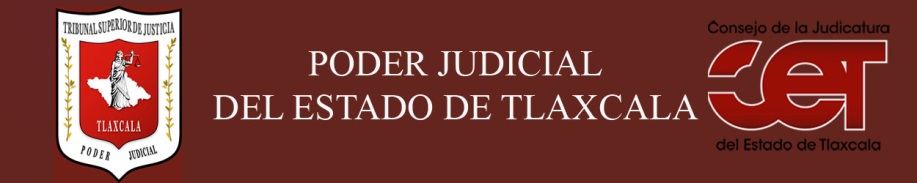 Formato público de curriculum vitaeI.- DATOS GENERALES: I.- DATOS GENERALES: Nombre:ERIKA CORTÉS ZAMORACargo en el Poder Judicial: JEFA DE LA UNIDAD DE IGUALDAD DE GÉNERO DEL PODER JUDICIAL DEL ESTADO.Área de adscripción: PRESIDENCIA DEL TRIBUNAL SUPERIOR DE JUSTICIAFecha de nacimiento: (cuando se requiera para ejercer el cargo) II.- PREPARACIÓN ACADÉMICA: II.- PREPARACIÓN ACADÉMICA: Último grado de estudios:MAESTRÍA EN CONSTITUCIONAL Y AMPARO Institución:CENTRO DE ESTUDIOS DE POSGRADO DE LA UNIVERDIAD AUTONOMA DE TLAXCALAPeriodo:1997 – 1999Documento:  CONSTANCIATítulo profesional: LICENCIADA EN DERECHOCédula: 1789981Otros estudios profesionales:Institución: Periodo: Documento: Cédula: III.- EXPERIENCIA LABORAL: a)  tres últimos empleosIII.- EXPERIENCIA LABORAL: a)  tres últimos empleosIII.- EXPERIENCIA LABORAL: a)  tres últimos empleos1Inicio (día/mes/año):1/07/1995Nombre de la empresa:Nombre de la empresa:REGISTRO AGRARIO NACIONAL OFICINAS CENTRALES, MÉXICO D.F.Cargo o puesto desempeñado:Cargo o puesto desempeñado:JEFA DE  DEPARTAMENTO Campo de experiencia:  Campo de experiencia:  SERVIDORA  PÚBLICA2Inicio (día/mes/año):2/07/1996Nombre de la empresa:Nombre de la empresa:REGISTRO AGRACIO NACIONAL DELEGACIÓN TLAXCALACargo o puesto desempeñado:Cargo o puesto desempeñado:REGISTRADORA INTEGRALCampo de experiencia:  Campo de experiencia:  SERVIDORA PÚBLICA3Inicio (día/mes/año):10/01/2008Nombre de la empresa:Nombre de la empresa:INSTITUTO TECNOLOGICO DE TLAXCALACargo o puesto desempeñado:Cargo o puesto desempeñado:DOCENTE EN UNIVERSIDAD Y   PREPARATORIACampo de experiencia:  Campo de experiencia:  INICIATIVA PRIVADAIII.- EXPERIENCIA LABORAL: b)Últimos cargos en el Poder Judicial:III.- EXPERIENCIA LABORAL: b)Últimos cargos en el Poder Judicial:III.- EXPERIENCIA LABORAL: b)Últimos cargos en el Poder Judicial:Área de adscripciónPeriodo 1OFICIAL DE PARTES, ADSCRITA AL JUZGADO TERCERO PENAL DEL DISTRITO JUDICIAL DE SÁNCHEZ PIEDRAS 2010 - 20122DILIGENCIARIA  ADSCRITA A LA SECRETARIA PENAL DEL TRIBUNAL SUPERIOR DE JUSTICIA2012 - 20153SECRETARIA DE ACUERDOS ADSCRITA AL JUZGADO PRIMERO PENAL DEL DISTRITO JUDICIAL DE GURIDI Y ALCOCER11 DE ABRIL 2015 – 30 JUNIO DE  2015IV.- INFORMACION COMPLEMENTARIA:Últimos cursos y/o conferencias y/o capacitaciones y/o diplomados, etc. (dé al menos cinco cursos)IV.- INFORMACION COMPLEMENTARIA:Últimos cursos y/o conferencias y/o capacitaciones y/o diplomados, etc. (dé al menos cinco cursos)IV.- INFORMACION COMPLEMENTARIA:Últimos cursos y/o conferencias y/o capacitaciones y/o diplomados, etc. (dé al menos cinco cursos)IV.- INFORMACION COMPLEMENTARIA:Últimos cursos y/o conferencias y/o capacitaciones y/o diplomados, etc. (dé al menos cinco cursos)Nombre del PonenteInstitución que impartióFecha o periodo1CURSO  - TALLER DEL NUEVO SISTEMA DE JUSTICIA PENAL      SETECNOVIEMBRE 20102MEDIACIÓN       USAID (AGENCIA DE ESTADOS UIDOS PARA EL DESARROLLO INTERNACIONAL)JUNIO  20143NEGOCIACION   AGOSTO  20144NUEVO SISTEMA DE JUSTICIA PENAL      SETEC (VIRTUAL)ENERO 20155DIPLOMADO  VIRTUAL  ETICA JUDICIAL Y DERECHOS  HUMANOS  COMISION ESTATAL DE DERECHOS HUMANOSABRIL  -    JUNIO  20156DIPLOMADO VIRTUAL FORTALECIMIENTO DE JUSTICIA CON PERSPECTIVA  DE  GÉNERO  E INTERCULTURALIDAD   COMITÉ  INTERINSTITUCIONAL DE EQUIDAD DE GÉNERO DEL PODER JUDICIAL DE LA FEDERACIÓNABRIL  -   JUNIO 20157 DIPLOMADO FEMINICIDIOINSITUTO ESTATAL DE LA MUJER  AGO. -  OCT.  20158CURSO DE SENSIBILIZACION  EN GENERO Y VIOLENCIA INSTITUTO ESTATAL DE LA MUJERSEPTIEMBRE 20159DIPLOMADO DE JUICIOS  ORALES  CON  PERSPECTIVA DE GÉNEROINSTITUTO ESTATAL DE LA MUJEROCT. -  DIC.  201510DIPLOMADO DE TRATA DE PERSONASINSTITUTO ESTATAL DE LA MUJERESAGOSTO – DIC. 201511CURSO EL FEMINICIDIO Y SUS EXPECTATIVAS FRENTE AL SISTEMA PENAL ACUSATORIIOFISCALÍA ESPECIAL PARA LOS DELITOS DE VIOLENCIA CONTRA LAS MUJERES Y TRATA DE PERSONASDICIEMBRE 201512CURSO – TALLER MOBBING LABORALCOMISION ESTATAL DE DERECHOS HUMANOSMAYO  201613CURSO – TALLER LEY GENERAL DE LOS DERECHOS DE NIÑAS, NIÑOS Y ADOLESCENTESCOMISIÓN NACIONAL DE DERECHOS HUMANOS JUNIO 201614DIPLOMADO EN MATERIA  DE IGUALDAD SUSTANTIVA, NO DISCRIMINACIÓN Y CONDUCTAS MISÓGINASINSTITUTO ESTATAL DE LA MUJERJUNIO  -  AGOSTO  201615CURSO  VIRTUAL DERECHOS HUMANOS  Y GÉNEROCOMISION NACIONAL DE DERECHOS HUMANOJUNIO  -   JULIO 201616PROTOCOLO DE MEDIDAS PREVENTIVAS DE PROTECCIÓN Y MEDIDAS URGENTES DE PROTECCIÓNPROCURADURÍA GENERAL DE LA REPÚBLICAAGOSTO 201617CURSO – TALLER DE ACTUALIZACIÓN PARA SERVIDORAS Y SERVIDORES PÚBLICOS EN PREVENCIÓN Y ATENCIÓN A LA VIOLENCIA FAMILIAR COMISIÓN NACIONAL DE DERECHOS HUMANOS AGOSTO 201618CURSO DE PRINCIPIOS BÁSICOS SOBRE GÉNERO Y VIOLENCIA CONTRA LAS MUJERESINSTITUTO ESTATAL DE LA MUJERNOVIEMBRE-DICIEMBRE 201619TALLER DE REDACCIÓN PRÁCTICA PARA LA INCORPORACIÓN DEL LENGUAJE INCLUYENTE EN LOS INFORMES Y DOCUMENTOS DE LOS MEDIOS DE COMUNICACIÓN DE LA ADMINISTRACIÓN PÚBLICA ESTATALINSTITUTO ESTATAL DE LA MUJERDICIEMBRE 201620CONFERECIA INSTITUCIONALIZACIÓN Y TRANSVERSALIZACIÓN DE LA PERSPECTIVA DE GÉNEROSUPREMA CORTE DE JUSTICIA DE LA NACIÓNDICIEMBRE 201621CURSO ALIENACIÓN PARENTALTRIBUNAL SUPERIOR DE JUISTICIA Y EL CONSEJO DE LA JUDICATURA DEL ESTADO DE TLAXCALAFEBRERO 201722CURSO SOBRE ADMINISTRACIÓN DE JUSTICIA Y DERECHOS HUMANOSCOMISIÓN NACIONAL DE LOS DERECHOS HUMANOSABRIL 201723CURSO SOBRE DERECHOS HUMANOS EN EL SISTEMA JURÍDICO MEXICANOCOMISIÓN NACIONAL DE LOS DERECHOS HUMANOSMAYO 2017245ª REUNIÓN DE ENLACES DE GÉNERO DE LOS TRIBUNALES SUPERIORES DE JUSTICIA DE LAS ENTIDADES FEDERATIVASPODER JUDICIAL DE TLAXCALA JUNIO 201725CUARTO ENCUENTRO NACIONAL DE ARMONIZACIÓN LEGISLATIVA DE LAS COMISIONES PARA LA IGUALDAD DE GÉNERO, DE LOS MECANISMOS PARA EL ADELANTO DE LAS MUJERES Y DE LOS TRIBUNALES SUPERIORES DE JUSTICIA EN LAS ENTIDADES FEDERATIVASINSTITUTO NACIONAL DE LAS MUJERESJUNIO 201726TALLER FORTALECIMIENTO DE LAS CAPACIDADES DEL PODER JUDICIAL EN MATERIA DE TRATA DE PERSONAS DESDE UNA VISIÓN INTEGRAL DE LOS DERECHOS HUMANOS Y LA PERSPECTIVA DE GÉNEROORGANIZACIÓN INTERNACIONAL PARA LAS MIGRACIONES Y EL PODER JUDICIAL DEL ESTADO DE TLAXCALAAGOSTO 201727FORO POR EL DERECHO DE LAS FAMILIAS A VIVIR SIN VIOLENCIACOMISION NACIONAL DE LOS DERECHOS HUMANOSNOVIEMBRE 201728SEMINARIO INTRODUCTORIO DE FORMACION EN MEDIACIÓN PRIVADAFUNDACION PARA LA EDUCACIÓN EN DERECHO HUMANONOVIEMBRE 201729TALLER DE ANALISIS DE RECOMENDACIONESCOMISION NACIONAL DE LOS DERECHOS HUMANOSFEBRERO 201830TALLER DE SIMULACIÓN ORALIDAD EN MATERIA DE PROCEDIMIENTOS CIVILES Y FAMILIARESCONGRESO DEL  ESTADO DE TLAXCALA19 Y 20 DE OCTUBRE DE 2018